Utlysning av midler til forskning på jordbruk og matindustri (FFL/JA)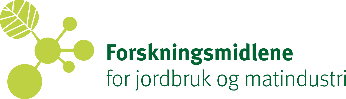 for prosjekter med oppstart i 2024Midlene skal gå til prosjekter som bidrar til økt verdiskaping, lønnsomhet og bærekraft i hele landbrukets verdikjede fra primærproduksjon via industriell foredling og helt fram til forbruker. Bærekraftig matproduksjon – i tråd med FNs bærekraftsmål – omfatter både økonomi, sosiale forhold og miljø- og klimahensyn. Vi ønsker prosjekter som inkluderer livssyklus- og bærekraftsanalyser og metodikkutvikling der det er relevant.Forskningen skal bidra til å nå de gjeldende landbrukspolitiske målene og 
søknadene bør svare til ett eller flere av de fire overordnede målene i landbrukspolitikken, jf. Meld. St. 11 (2016–2017). Det er også føringer i Prop. 120 S (2021–2022) om økt innsats innenfor matsikkerhet og beredskap og om kunnskapsutvikling som bygger opp under Norges langsiktige behov for høyere selvforsyningsgrad.Forskningen skal resultere i anvendte løsninger med stor nytte for næringen. I søknaden må dere vise til eksisterende utfordringer, problemstillinger og kunnskapshull og til hvordan prosjektet konkret vil svare på disse og medvirke til at de landbrukspolitiske målene kan nås.Matsikkerhet og beredskap
De viktigste målene med dette området er å sikre forbrukerne trygg mat og å styrke matvareberedskapen.Følgende områder er særlig relevante:forsyningsevnen i norsk landbruk og matindustriøkt produksjon og utnyttelse av norske mat- og fôrressurserantiresistensstrategier mot planteskadegjørere i jord- og hagebruk og mot sykdomsfremmende organismer i husdyrholdetbærekraftig bruk av emballasje og emballeringsteknologi for riktig holdbarhet og redusert matsvinnoverføring av helseskadelige stoffer til mat- og fôrvekster gjennom jord, luft, vann eller produksjonsprosesserovervåkning av plante- og dyrehelse, og forebygging og bekjempelse av nye og eksisterende sykdommerproduktutvikling og -foredling som bidrar til økt utnyttelse av norske råvarer til både mat og fôrmuligheter og trusler knyttet til nye matprodukter og produksjonssystemerpraktiske og økonomisk gjennomførbare driftsløsninger og produksjonssystemer for økt dyrevelferd og god dyrehelseLandbruk i hele landet
Landbruk i hele landet kan oppnås ved at vi legger til rette for et mangfoldig landbruk med en variert bruksstruktur og geografisk produksjonsdeling som gir muligheter for bosetting i hele landet. Både tiltak for økt bruk av jord- og beiteressursene og tiltak som sørger for rekruttering til næringa i hele landet, kan bidra til dette.Følgende områder er særlig relevante:forutsetninger for å opprettholde eller øke beitebruk i utmarkakunnskap som kan bidra til å styrke utdanningstilbudet og øke rekrutteringa til landbruket og matindustrienteknologiske løsninger og verktøy som bidrar til effektive, bærekraftige og mindre sårbare drifts- og produksjonssystemereffektiv innretning av markedsordningene og landbrukspolitiske virkemidler for å nå de landbrukspolitiske målene rettet mot landbrukets verdikjede, herunder produksjon, marked, miljø og klimasortsutvikling og planteforedling samt dyrkningsmetoder tilpasset regionale forholdØkt verdiskaping
Landbrukspolitikken skal legge til rette for bondens inntektsmuligheter og evne til å investere i gården, og bidra til en effektiv, lønnsom og bærekraftig utnyttelse av gårdens samla ressurser. Markedsbaserte produksjonsmuligheter må utnyttes og verdikjeden for mat må være kostnadseffektiv og konkurransedyktig. Norge som matnasjon må videreutvikles.Følgende områder er særlig relevante:utvikle kunnskap og metoder for økt utnyttelse av restråstoffer i verdikjeden for mat og drikke til utvikling av nye og lønnsomme produkterkartlegge muligheter for økt norsk matproduksjon og økt konkurransekraft for de landbruksbaserte mat- og drikkenæringene i et marked i endringkartlegge innovasjonspotensialet i og på tvers av verdikjederutvikling, tilpasning og bruk av ny teknologi og nye metoder som bidrar til effektivisering i alle ledd i verdikjeden, eksempelvis automatisering, robotisering, informasjonsteknologi og sensorteknologi. For prosjekter som omfatter primærjordbruket er det spesielt viktig med kostnadseffektiv teknologi tilpasset regionale forhold.videreutvikling av metoder og samarbeidsløsninger for innsamling, analyse og bruk av store datamengderøkt kunnskap om forbrukertrender, kosthold og matens rolle for helse og ernæringBærekraftig landbruk med reduserte klimagassutslipp i hele verdikjeden
I utviklingen av mer bærekraftig landbruk og matindustri er det viktig med helhetlige vurderinger knyttet til økonomiske, sosiale og miljømessige forhold. Dette innebærer å gjøre avveininger mellom mål knyttet til matproduksjon, økonomi, helse, miljø, natur og klima. Forskning som kan bidra til å identifisere og synliggjøre motsetninger og dilemmaer, og bygge opp innsikt som kan gi grunnlag for kunnskapsbaserte og helhetlige løsninger, vil bli viktig fremover.Følgende områder er særlig relevante:ny kunnskap og metoder som bidrar til reduserte klimagassutslipp og økt karbonbinding i landbrukets verdikjederkunnskap om ulike produksjoners og produkters klima- og miljøpåvirkning, klimatilpasset produksjon og tilpasningsstrategier, samt effekter av tiltak og eventuelle positive eller negative tilleggseffektersammenhenger mellom matproduksjon, klima og miljø for mer målrettet virkemiddelbrukproblemstillinger som omfatter forholdet mellom klima og bærekraftny kunnskap, metoder og driftssystemer for å sikre god jordhelse, herunder økologiske driftsmetoder og kulturspesifikke jordhelsetiltakkartlegge og løse miljøutfordringer som følge av jordbrukets og matindustriens påvirkning på økosystem, vannmiljø og naturmangfoldteknologi- og metodikkutviklingenergieffektivisering og utslippsfrie energiløsninger Utlysning av midler til forprosjekter og utredninger innen jordbruk og matindustri (FFL/JA)Prioriterte områder for 2024Vekst og innovasjon i grøntsektoren
Grøntsektoren er i vekst og har stort potensial for økt markedsandel og selvforsyning. Forprosjekter som kan bidra til økt innovasjon og vekst i grøntsektoren er et viktig satningsområde. Det er et krav at søknaden skal beskrive hvordan forprosjektet kan bidra til en søknad om et innovasjons- eller samarbeidsprosjekt etter endt prosjektperiode. 
Lønnsomme og bærekraftige verdikjeder i landbruk og matindustri
Bærekraftig matproduksjon, i tråd med FNs bærekraftsmål, omfatter både økonomi, sosiale forhold og miljø- og klimahensyn. Det er ønskelig med prosjekter som tar for seg problemstillinger og løsninger som kan føre til økt bærekraft i norsk landbruk og matindustri, fra primærleddet til forbrukeren. Herunder også klimaløsninger og -tilpasninger i hele verdikjeden.Økt konkurransekraft
Økt konkurransekraft i hele verdikjeden for norsk mat og drikke er et mål. Digitalisering, utvikling av nye produkter, teknologier og forretningsmodeller samt effektive distribusjons- og omsetningskanaler er faktorer som er med og sikrer dette. Markedsreguleringsordningen og importvernet er fortsatt viktige virkemidler for å sikre konkurransekraft og landbruk over hele landet.Sunt kosthold
Matbransjen har i samarbeid med helsemyndighetene en intensjonsavtale (2022-2025) for et sunnere kosthold, der målet er å øke andelen av befolkningen som har et balansert kosthold i tråd med myndighetenes kostråd. Av målene som er relevante for denne utlysningen er redusert inntak av salt, tilsatt sukker og mettet fett, samt mål om et økt forbruk av grønnsaker, frukt, bær og grove kornprodukter. Vi ønsker også søknader som svarer til kunnskapsbehov i og støtter opp om følgende strategier: Regjeringens strategi for Matnasjonen Norge (2021)
Nasjonal strategi for ein grøn, sirkulær økonomi (2021)
Nasjonal pollinatorstrategi «Ein strategi for levedyktige bestandar av villbier og andre pollinerande insekt» (2018)
Nasjonal strategi for økologisk jordbruk (2018-2030)  Prioriteringer i årets jordbruksoppgjørMatsikkerhet og beredskap
Norsk landbruk og matindustri skal sikre forbrukerne trygg mat og styrke matvareberedskapen. God dyre- og plantehelse og god dyrevelferd er viktige forutsetninger for å styrke matsikkerheten. Dette må ses i sammenheng med mål om høy kvalitet i videreforedlingen av mat og drikke.Det er knyttet stor usikkerhet til den globale matforsyningssituasjonen. Det er spesielt ønskelig med prosjekter som vil bidra til å øke norsk selvforsyningsgrad og matvareberedskap, og som reduserer sårbarheten i verdikjedene for nasjonal matproduksjon.Klima
Det er særskilt behov for tiltak som kan bidra til reduksjon av klimagassutslippene i jordbruket, herunder kunnskap som kan bidra til å redusere utslipp av lystgass og metan. Forskning på bærekraftig fôr basert på norske ressurser er et annet viktig område. Se nærmere omtale i Prop. 121 S (2022–2023) under kapittel 7.2.6.